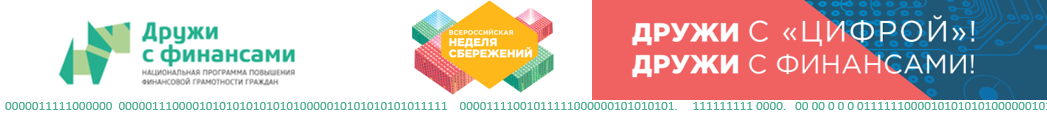 ТЕСТТЕМА 2. Управление личным бюджетомОсновное правило основное правило устойчивого семейного бюджета и финансовой стабильности:Мои доходы должны быть больше расходовМои доходы должны быть равны расходамМои расходы должны быть больше доходов2. Считаете ли вы необходимым регулярно фиксировать свои доходы и расходы, ведя учет семейного бюджета? Это необходимоЭто необходимо, но при наступлении определенных обстоятельств (например, если у человека или семьи нерегулярные доходы, нефиксированный размер заработной платы, доход, зависящий от выполнения какой-то работы), в остальных случаях это бессмысленноЭто пустая трата времени, это бессмысленно3. Ценник в магазине на товаре с зачеркнутой старой ценой и написанной новой означает, что:Продавцы ошиблись в написании цены, а затем исправили ошибкуЭтот товар нужно срочно приобрести, поскольку цена на него максимально выгодноРуководство магазина стремится к тому, чтобы покупатель потратил меньше денегМагазин стремится привлечь внимание к этому товару и мотивировать вас к покупке, что зачастую является маркетинговой уловкой4. Укажите эффективные способы учета доходов и расходов, ведения семейного бюджета (возможно несколько вариантов) Завести специальную тетрадьДержать все цифры в головеИспользовать программу электронных таблиц (например, Excel) Установить приложение на смартфонеЗаписывать на листочки5. Что относится к обязательным расходам домохозяйства? (возможно несколько вариантов)Коммунальные платежиПродуктыПодаркиИмиджевые покупкиНалогиУжин в кафе6. Что является регулярным источником дохода?КредитыДоходы по основному месту работыДоходы по банковским вкладамПремия7. Какие статьи расходов можно минимизировать? (возможно несколько вариантов)Желательные (не обязательные расходы)Обязательные расходыОбучениеРазвлечение и досугПитание8. Каким должен быть минимальный размер «подушки безопасности»?Кредит Равным заработной плате за 1 месяцРавным сумме необязательных расходов за 3 месяцаРавным обязательным и необязательным расходам за 1 месяц.Равным сумме обязательных расходов за 3 месяца9. Какие существуют подходы к оптимизации расходов семейного бюджета? (возможно несколько вариантов)Брать кредиты на все желаемые покупкиЕжедневная разумная экономияИспользование налоговых вычетовЭкономия на образовательных услугахРефинансирование действующих кредитов10. В каких случаях вы считаете необходимым делать наличные сбережения?Личные сбережения делать не обязательноЕсли у сбережений есть конкретная цель – накопить на дорогостоящую покупку, отпуск и т. п.Необходимо во всех случаяхЕсли заработок непостоянныйЕсли доходы превышают расходыВ случае благоприятной экономической ситуацииСпасибо!